Муниципальное образованиегородской округ город Торжок тверской областиТоржокская городская ДумаП О С Т А Н О В Л Е Н И Е14.02.2023											    № 22О плане работы Торжокской городской Думы на 2023 годРуководствуясь пунктом 1 статьи 20 Регламента Торжокской городской Думы, утвержденного постановлением Торжокской городской Думы от 27.01.2010 № 34 (в редакции постановлений Торжокской городской Думы 
от 28.04.2011 № 21, от 27.11.2012 № 37, от 25.08.2015 № 70, от 12.10.2016 № 15, 
от 20.10.2020 № 4 и от 18.10.2021 № 10), Торжокская городская Дума
п о с т а н о в и л а:Утвердить план работы Торжокской городской Думы на 2023 год (прилагается).Контроль за выполнением плана работы Торжокской городской Думы на 2023 год оставляю за собой.Председатель Торжокской городской Думы			          С.А. ДорогушУтвержденпостановлением
Торжокской городской Думыот 14.02.2023 № 22План работыТоржокской городской Думына 2023 год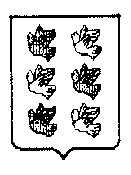 Организационная работаОрганизационная работаОрганизационная работаОрганизационная работаОрганизационная работаОрганизационная работа№ п/пНаименование мероприятийНаименование мероприятийСрок проведенияСрок проведенияОтветственные
за проведение мероприятий1Проведение отчетной кампании по итогам работы за 2022 год:информация депутатов Торжокской городской Думы – в избирательных округах
(в СМИ)Проведение отчетной кампании по итогам работы за 2022 год:информация депутатов Торжокской городской Думы – в избирательных округах
(в СМИ)1 квартал 
2023 года1 квартал 
2023 годадепутаты ТГД2Проведение заседаний постоянных комиссий Торжокской городской ДумыПроведение заседаний постоянных комиссий Торжокской городской Думыв соответствии с Положениемв соответствии с ПоложениемПредседатели постоянных 
комиссий ТГД3Проведение заседаний Совета Торжокской городской ДумыПроведение заседаний Совета Торжокской городской Думыпо мере необходимостипо мере необходимостиПредседатель ТГД4Проведение заседаний Торжокской городской ДумыПроведение заседаний Торжокской городской Думыпо плану работыпо плану работыПредседатель ТГД5Прием граждан по личным вопросамПрием граждан по личным вопросампо графику приемапо графику приемадепутаты ТГД6Информирование избирателей через СМИ о графике приема жителей города депутатами Торжокской городской ДумыИнформирование избирателей через СМИ о графике приема жителей города депутатами Торжокской городской Думыеженедельно
по пятницамеженедельно
по пятницамПредседатель ТГД
Руководитель структурного подразделения аппарата ТГД Малышева Ю.В.7Участие депутатов в работе комиссий, Советов, комитетов, действующих в администрации города, в территориальных органах государственной власти и органах местного самоуправленияУчастие депутатов в работе комиссий, Советов, комитетов, действующих в администрации города, в территориальных органах государственной власти и органах местного самоуправленияпо планам работы 
соответствующих 
комиссий, Советов, комитетовпо планам работы 
соответствующих 
комиссий, Советов, комитетовдепутаты ТГД8Участие в работе заседаний Совета руководителей представительных органов местного самоуправления Тверской области при Председателе Законодательного Собрания Тверской областиУчастие в работе заседаний Совета руководителей представительных органов местного самоуправления Тверской области при Председателе Законодательного Собрания Тверской областипо плану работы Совета при Председателе Законодательного Собрания Тверской областипо плану работы Совета при Председателе Законодательного Собрания Тверской областиПредседатель ТГД9Участие в семинарах, проводимых Законодательным Собранием Тверской области, по различным вопросам практической деятельности представительных органов местного самоуправленияУчастие в семинарах, проводимых Законодательным Собранием Тверской области, по различным вопросам практической деятельности представительных органов местного самоуправленияпо плану работы 
Законодательного
Собрания Тверской областипо плану работы 
Законодательного
Собрания Тверской областиПредседатель ТГД10Информационное сопровождение сайта Торжокской городской ДумыИнформационное сопровождение сайта Торжокской городской ДумыпостояннопостоянноРуководитель структурного подразделения аппарата ТГД Малышева Ю.В.11Подготовка печатных материалов для СМИ с комментариями по наиболее важным решениям, принятым Торжокской городской ДумойПодготовка печатных материалов для СМИ с комментариями по наиболее важным решениям, принятым Торжокской городской Думойв течение года по мере необходимостив течение года по мере необходимостиПредседатель ТГД12Материально-техническое обеспечение деятельности Торжокской городской Думы и  Контрольно-ревизионной комиссии муниципального образования город Торжок Материально-техническое обеспечение деятельности Торжокской городской Думы и  Контрольно-ревизионной комиссии муниципального образования город Торжок в течение годав течение годаПредседатель ТГД
Руководитель структурного подразделения аппарата ТГД Малышева Ю.В.Перечень вопросов, выносимых на рассмотрение Торжокской городской ДумыПеречень вопросов, выносимых на рассмотрение Торжокской городской ДумыПеречень вопросов, выносимых на рассмотрение Торжокской городской ДумыПеречень вопросов, выносимых на рассмотрение Торжокской городской ДумыПеречень вопросов, выносимых на рассмотрение Торжокской городской ДумыПеречень вопросов, выносимых на рассмотрение Торжокской городской Думы№ п/пНаименование вопросаСрок рассмотренияСрок рассмотренияОтветственные за подготовку проектов нормативных правовых актовОтветственные за подготовку проектов нормативных правовых актов1О плане работы Торжокской городской Думы на 2023 годфевраль2023 годафевраль2023 годаПредседатель ТГДСовет ТГДПредседатель ТГДСовет ТГД2О внесении изменений и дополнений в решение Торжокской городской Думы от 22.12.2022 № 161 «О бюджете муниципального образования город Торжок на 2023 год и на плановый период 2024-2025 годов»в течение года по мере необходимостив течение года по мере необходимостиУправление финансов администрации города ТоржкаУправление финансов администрации города Торжка3О внесении изменений в прогнозный план (программу) приватизации имущества, находящегося в собственности муниципального образования городcкой округ город Торжок Тверской области, 
на 2023-2025 годыв течение года по мере необходимостив течение года по мере необходимостиКомитет по управлению имуществом города ТоржкаКомитет по управлению имуществом города Торжка4Об условиях приватизации объектов недвижимого имуществав течение года по мере необходимостив течение года по мере необходимостиКомитет по управлению имуществом города ТоржкаКомитет по управлению имуществом города Торжка5Об утверждении перечня государственного имущества Тверской области, предлагаемого к передаче из государственной собственности Тверской области в муниципальную собственность муниципального образования городской округ город Торжок Тверской областив течение года 
по мере необходимостив течение года 
по мере необходимостиКомитет по управлению имуществом 
города ТоржкаКомитет по управлению имуществом 
города Торжка6О внесении изменений в состав комиссии по делам несовершеннолетних и защите их прав при администрации городав течение года 
по мере необходимостив течение года 
по мере необходимостиОтдел правового обеспечения администрации городаОтдел правового обеспечения администрации города7Отчет об итогах оперативно-служебной деятельности за 2022 годмарт2023 годамарт2023 годаНачальник 
МО МВД России «Торжокский»Начальник 
МО МВД России «Торжокский»8О годовом отчете о деятельности контрольно-ревизионной комиссии муниципального образования город Торжок за 2022 год1 квартал
2023 года1 квартал
2023 годаКонтрольно-ревизионная комиссия муниципального образования город ТоржокКонтрольно-ревизионная комиссия муниципального образования город Торжок9Об утверждении Положения о порядке ведения реестра муниципальных служащих муниципального образования городской округ город Торжок Тверской области2 квартал 
2023 года2 квартал 
2023 годаУправляющий делами администрации городаУправляющий делами администрации города10Об утверждении отчета о выполнении прогнозного плана (программы) приватизации имущества, находящегося в собственности муниципального образования город Торжок, за 2022 год2 квартал
2023 года2 квартал
2023 годаКомитет по управлению имуществом 
города ТоржкаКомитет по управлению имуществом 
города Торжка11О внесении изменений в Устав муниципального образования городской округ город Торжок Тверской области2 квартал
2023 года2 квартал
2023 годаОтдел правового обеспечения администрации городаОтдел правового обеспечения администрации города12Об исполнении бюджета муниципального образования город Торжок за 2022 год2 квартал
2023 года2 квартал
2023 годаУправление финансов администрации 
города ТоржкаУправление финансов администрации 
города Торжка13Об утверждении Положения о порядке создания, реорганизации и ликвидации муниципальных унитарных предприятий города Торжка2 квартал
2023 года2 квартал
2023 годаОтдел правового обеспечения администрации городаОтдел правового обеспечения администрации города14О мероприятиях по подготовке объектов энергетического и жилищно-коммунального комплекса, учреждений социальной сферы к 
работе в осенне-зимний период 2023-2024 годовмай2023 годамай2023 годаПостоянная комиссия ТГД по вопросам обеспечения жизнедеятельности городаПостоянная комиссия ТГД по вопросам обеспечения жизнедеятельности города15О готовности муниципальных образовательных организаций к началу нового 2023-2024 учебного годаавгуст
2023 годаавгуст
2023 годаУправление образования администрации 
города ТоржкаУправление образования администрации 
города Торжка16О внесении изменений в Положение о муниципальном контроле в сфере благоустройства в муниципальном образовании городской округ город Торжок Тверской области3 квартал
2023 года3 квартал
2023 годаОтдел правового обеспечения администрации городаОтдел правового обеспечения администрации города17О внесении изменений в Положение о муниципальном земельном контроле в муниципальном образовании городской округ город Торжок Тверской области4 квартал
2023 года4 квартал
2023 годаОтдел правового обеспечения администрации городаОтдел правового обеспечения администрации города18О бюджете муниципального образования город Торжок на 2024 год и на плановый период 2025-2026 годовдекабрь 
2023 годадекабрь 
2023 годаУправление финансов администрации города ТоржкаУправление финансов администрации города Торжка19О внесении изменений в отдельные правовые акты Торжокской 
городской Думы и признании 
утративших силу отдельных 
нормативных правовых актов
Торжокской городской Думыв течение года по мере необходимостив течение года по мере необходимостиПредседатель ТГДПредседатель ТГД